Spring week 1 TuesdayUse a number line to work out these additions.2 + 13 =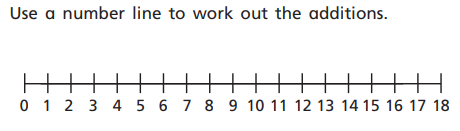 4 + 9 =1 + 17 =5 + 12 =2 + 16 =8 + 8 =